Warszawa, …………………… r.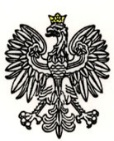 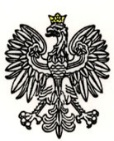 Dotyczy: Postępowanie prowadzone w trybie przetargu nieograniczonego na sukcesywne dostawy opon letnich, nr ref.: WZP- 287/22/21/T.Wydział Zamówień Publicznych KSP, działając w imieniu Zamawiającego, 137 ust. 1 ustawy z dnia 11 września 2019 r. Prawo zamówień publicznych t.j. Dz. U. 2021, poz. 1129 ze zm.), zwanej dalej „ustawą”,  informuje o zmianach treści Specyfikacji Warunków Zamówienia (SWZ).Załącznik nr 5 do SWZ, poz. nr 19, otrzymuje brzmienie:Załącznik nr 5 do SWZ, poz. nr 45, otrzymuje brzmienie:Załącznik nr 5 do SWZ, dodaje się poz. nr 71 o następującym brzmieniu:Załącznik nr 5 do SWZ, dodaje się poz. nr 71 o następującym brzmieniu:Załącznik nr 1 do SWZ otrzymuje brzmienie jak w załączeniu do niniejszego pisma.Załącznik nr 5 do SWZ otrzymuje brzmienie jak w załączeniu do niniejszego pisma. Zmiany zapisów SWZ są wiążące dla stron i muszą być uwzględnione w składanych ofertach.Wzór-Załącznik nr 1 do SWZOFERTA WYKONAWCYPełna nazwa Wykonawcy: _________________________________________________________________Adres: _____________________________________________________________________________________1Nr telefonu: ________________________________________________________________________________1Adres e-mail: _______________________________________________________________________________1Nr KRS/ REGON/NIP: ________________________________________________________________________1Przystępując do postępowania prowadzonego w trybie przetargu nieograniczonego na Sukcesywne dostawy opon letnich, nr ref.: WZP-287/22/21/T.I. Oferujemy wykonanie przedmiotu zamówienia za cenę oferty brutto ………………………………… (Kwota z załącznika nr 5 do SWZ Opis przedmiotu zamówienia/Formularz cenowy – suma wierszy nr 1-72).II. Oświadczamy, że:Na oferowane ogumienie udzielamy ….. m-cy gwarancji (min. 24 m-cy) oraz 24 m-cy rękojmi liczonych od daty podpisania przez strony protokołu odbioru;Dostawy ogumienia będziemy realizować w terminie ….. dni roboczych (max. 5 dni roboczych) liczonych od wysłania zamówienia. III. Oświadczamy, że:Oferujemy przedmiot zamówienia spełniający co najmniej wymagania wyszczególnione w opisie przedmiotu zamówienia stanowiącym załącznik nr 5 do SWZ;Zgodnie z ustawą o podatku od towarów i usług obowiązek odprowadzenia podatku powstaje po stronie ........................................ (Wykonawcy lub Zamawiającego) w poz. ………………………...Jesteśmy/jestem: 󠄀 mikroprzedsiębiorstwem;󠄀 małym przedsiębiorstwem;󠄀 średnim przedsiębiorstwem;󠄀 jednoosobową działalnością gospodarczą;󠄀 osobą fizyczną nieprowadzącą działalności gospodarczej. Zapoznaliśmy się z postanowieniami zawartymi w ogłoszeniu i SWZ i nie wnosimy do nich zastrzeżeń oraz zdobyliśmy konieczne informacje potrzebne do właściwego przygotowania oferty.Ogólne warunki umowy zostały przez nas zaakceptowane i w przypadku wyboru naszej oferty zobowiązujemy się do zawarcia umowy na warunkach tam określonych w miejscu i terminie wskazanym przez Zamawiającego.Uważamy się za związanych niniejszą ofertą na czas 90 dni od upływu terminu składania ofert.Warunki płatności: 30 dni od dnia dostarczenia do Zamawiającego prawidłowo wystawionej faktury.Zobowiązujemy się do zapewnienia możliwości odbierania wszelkiej korespondencji związanej z prowadzonym postępowaniem przez całą dobę za pośrednictwem Platformy.IV. Informujemy, że:Dostawa wykonana będzie własnymi siłami/z pomocą Podwykonawcy5) ……………………………………………………………………  (należy podać nazwę lub firmę Podwykonawcy oraz jego siedzibę) który wykonywać będzie część zamówienia obejmującą: ……………….….………….......................................................................................................................................................... 6 (należy podać zakres części zamówienia, którą Wykonawca zamierza powierzyć Podwykonawcy).Zamówienia i reklamacje Zamawiający składać będzie pisemnie (dopuszcza się drogę faksową lub e-mail) w dni robocze, na adres: .................................... 6 nr fax.: ..................... 6 e-mail: .......................... 6Wykonawca ustanawia osobę odpowiedzialne za realizację przedmiotu umowy: ................... 6, nr tel.: ..................................... 6, adres e-mail: ...........................................6.Oświadczamy, że wypełniliśmy obowiązki informacyjne przewidziane w art. 13 lub art. 14 RODO1) wobec osób fizycznych, od których dane osobowe bezpośrednio lub pośrednio pozyskaliśmy w celu ubiegania się o udzielenie zamówienia publicznego w niniejszym postępowaniu2).1) rozporządzenie Parlamentu Europejskiego i Rady (UE) 2016/679 z dnia 27 kwietnia 2016 r. w sprawie ochrony osób fizycznych w związku z przetwarzaniem danych osobowych i w sprawie swobodnego przepływu takich danych oraz uchylenia dyrektywy 95/46/WE (ogólne rozporządzenie o ochronie danych) (tj. Dz. Urz. UE L 119 z 04.05.2016 r., str. 1). 2) W przypadku, gdy wykonawca nie przekazuje danych osobowych innych niż bezpośrednio jego dotyczących lub zachodzi wyłączenie stosowania obowiązku informacyjnego, stosownie do art. 13 ust. 4 lub art. 14 ust. 5 RODO treści oświadczenia wykonawca nie składa (usunięcie treści oświadczenia np. przez jego wykreślenie).Dokument należy wypełnić i podpisać kwalifikowanym podpisem elektronicznym.Zamawiający zaleca zapisanie dokumentu w formacie PDF. Lp.Rodzaj asortymentu / rozmiarMin. indeks nośności (LI)Oferowany indeks nośności Min. indeks prędk.     (SI)Oferowany indeks prędkości  Klasa przyczepności na mokrej nawierzchniOferowana klasa przyczepności na mokrej nawierzchniMarka / rodzaj pojazduProducent 1Cena jednostkowa netto w PLN Szacunkowa ilość (w szt.)Stawka podatku  VAT  Wartość brutto w PLN (kol.11x12 powiększona o kol. 13)123456789101112131419.OPONA 195/65 R15 TL91VAVW PASSAT, FORD MONDEO,  SKODA OCTAVIA, PEUGEOT 307,KIA CEED, FIAT STILO, HYUNDAI ELANTRA, VW CADDY, VW GOLF920… %Lp.Rodzaj asortymentu / rozmiarMin. indeks nośności (LI)Oferowany indeks nośności Min. indeks prędk.     (SI)Oferowany indeks prędkości  Klasa przyczepności na mokrej nawierzchniOferowana klasa przyczepności na mokrej nawierzchniMarka / rodzaj pojazduProducent 1Cena jednostkowa netto w PLN Szacunkowa ilość (w szt.)Stawka podatku  VAT  Wartość brutto w PLN (kol.11x12 powiększona o kol. 13)123456789101112131445.OPONA 215/75 R16C TL116/114RAFIAT DUCATO40… %Lp.Rodzaj asortymentu / rozmiarMin. indeks nośności (LI)Oferowany indeks nośności Min. indeks prędk.     (SI)Oferowany indeks prędkości  Klasa przyczepności na mokrej nawierzchniOferowana klasa przyczepności na mokrej nawierzchniMarka / rodzaj pojazduProducent 1Cena jednostkowa netto w PLN Szacunkowa ilość (w szt.)Stawka podatku  VAT  Wartość brutto w PLN (kol.11x12 powiększona o kol. 13)123456789101112131471.OPONA 225/50 R17 TL RUN-FLAT98YANOWY230… %Lp.Rodzaj asortymentu / rozmiarMin. indeks nośności (LI)Oferowany indeks nośności Min. indeks prędk.     (SI)Oferowany indeks prędkości  Klasa przyczepności na mokrej nawierzchniOferowana klasa przyczepności na mokrej nawierzchniMarka / rodzaj pojazduProducent 1Cena jednostkowa netto w PLN Szacunkowa ilość (w szt.)Stawka podatku  VAT  Wartość brutto w PLN (kol.11x12 powiększona o kol. 13)123456789101112131472.OPONA 265/65 R17 TL112HBNOWY210… %